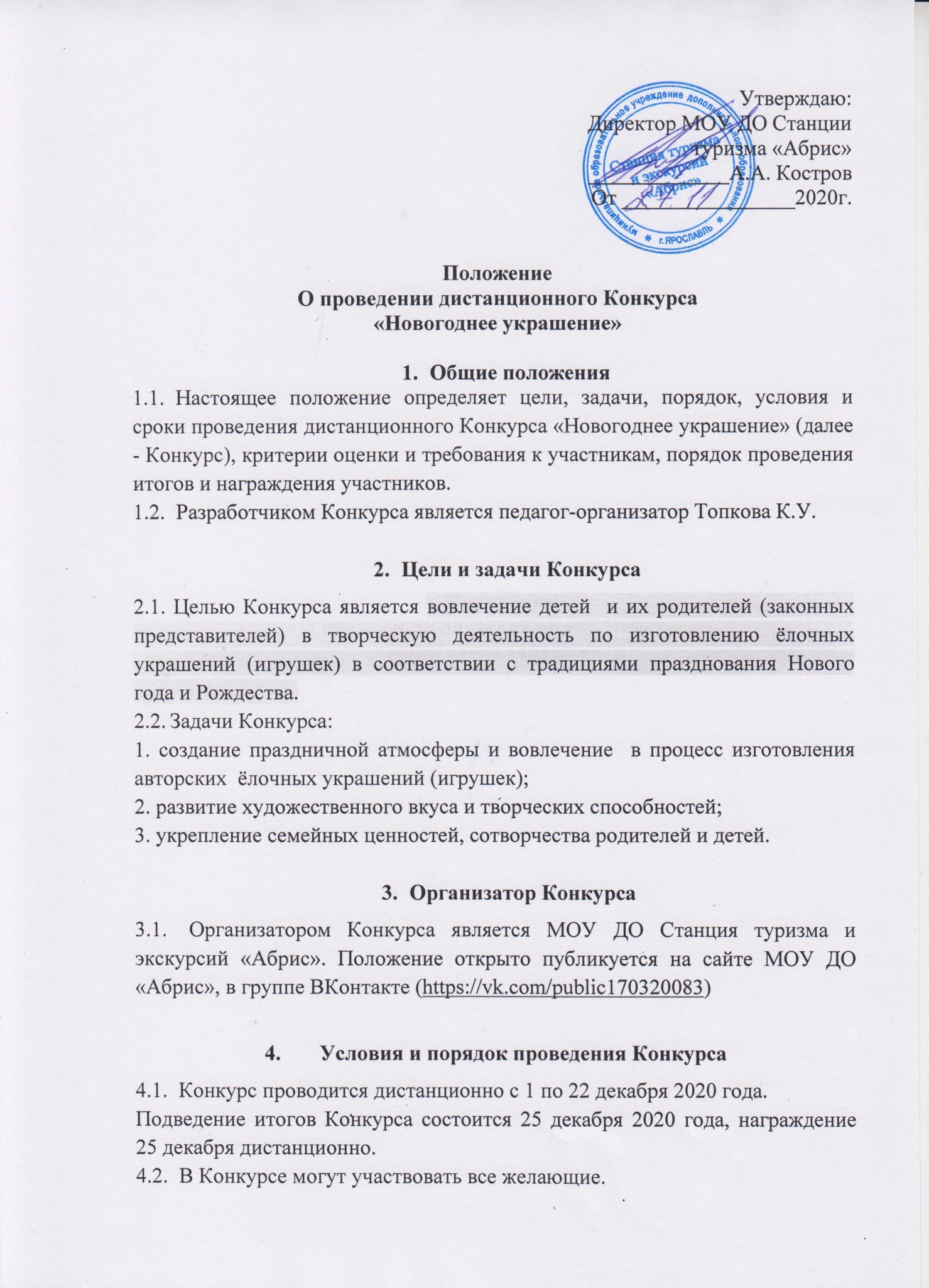 Номинации Конкурса:-  «Символ года»;- Рождественская игрушка;- Самое оригинальное ёлочное украшение (игрушка);- Традиционное ёлочное украшение (игрушка).Для участия в Конкурсе необходимо: - указать автора работы (либо коллектив авторов);- изготовить ёлочное украшение (игрушку, отобразив в своей работе отношения к данному празднику;- сделать фото своей работы. Фотография должна быть представлена в  jpeg расширении. Работы отправляются на электронную почту dist.abris@yandex.ru либо в сообщения сообщества ВКонтакте (https://vk.com/public170320083).5. Критерии оценки- оригинальность работы, творческий подход участников;- соответствие работы условиям Конкурса.6. Состав жюри6.1. Состав жюри представлен в Приложении №1. 6.2. В случае равенства голосов решающим является голос председателя жюри.7. Размещение работЛучшие работы будут опубликованы в группе ВКонтакте.8. Авторские праваОтветственность за соблюдение авторских прав работы, участвующей в Конкурсе несёт автор, приславший данную работу.Присылая свою работу на Конкурс, автор автоматически даёт право организаторам Конкурса на публикацию данной работы в сети интернет, а именно, в группе ВКонтакте.Участники Конкурса дают согласие на обработку своих персональных данных.Работы, не соответствующие заявленному формату не рассматриваются в Конкурсе. 